Nevezési lap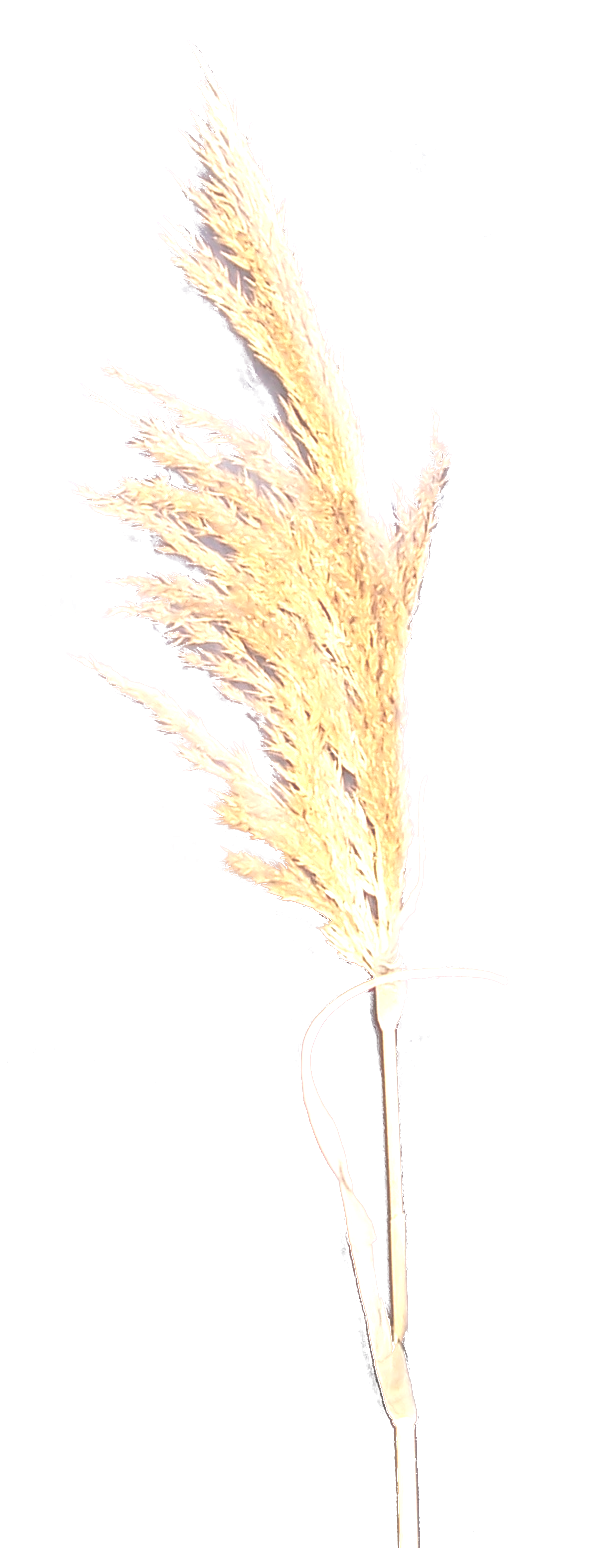 Ecsedi-láp Fesztivál(2023. június 3. - Nagyecsed, Rendezvénytér (Vásártér))Főzőverseny, gasztronómiai bemutatóÖnkormányzat / szervezet / személy neve: 	Cím:	Főzősátor igény: 	Kapcsolattartó személy neve:	Kapcsolattartó személy telefonszáma: 	Étel megnevezése:	A csapat létszáma:	A verseny rövid leírása: a bemutatón minden résztvevő szabadon választott hagyományos ételt készíthet. A bográcsot (vagy gáztűzhelyt), az alapanyagot és az evőeszközöket minden résztvevő saját magának hozza. Kezdési időpont: 12:00 óra.  Helyszín a nagyecsedi Rendezvénytér (Vásártér). Főzősátrat /3x3m/ mi biztosítunk. /Lehetőség van több főzősátrat is igénybe venni. /A sátrat a csapatok előző nap a helyszínen berendezhetik, melynek őrzéséről gondoskodunk.  A víz- és áramellátást biztosítjuk.  Az ételek mesterszakács általi zsűrizése 15:00 órakor kezdődik. Az eredményhirdetés várhatóan 16:00 órától lesz.A nevezési lapok beadási határideje május 31.A részvétellel és minden egyébbel kapcsolatban a következő elérhetőségeken kaphatnak felvilágosítást: 06-44/452-706  	e-mail:  ecsedmh@gmail.com